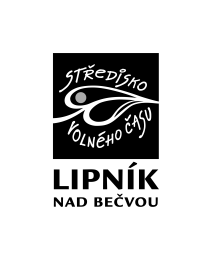           Středisko volného času v Lipníku nad Bečvou, p. o.             Komenského sady 1334, PSČ 751 31, tel. 581 771 594, 734 763 571, svc@svclipnik.czPřihláška na velikonoční příměstský tábor 18. 4. 2019 Termín: čtvrtek 18. 4. 2019Místo: SVČ Lipník nad BečvouCena: 300 Kč (v ceně veškerá programová vydání, teplá strava, pitný režim)Stravování: teplý oběd, pitný režim po celý den zajištěnSraz: ráno v 8:00 hodin na SVČ Komenského sady, Lipník n. B. (po domluvě i dříve)Ukončení: v 16:00 hodin na SVČ Komenského sady, Lipník n. B. Vedoucí: Martina Havlasová Co je potřeba vzít si s sebou: svačinku, náhradní oblečení, oblečení na ven, které se může ušpinit, přezůvky, láhev na pití, věci sbalené v batůžkuÚhradu proveďte v hotovosti ve Středisku volného času, Komenského sady 1334, Lipník n. B, telefonické spojení 581 771 594 nebo případně bezhotovostně na účet u České spořitelny Lipník n. B. 1881316359/0800. Při bezhotovostních platbách uvádějte variabilní symbol 4003xx (xx – dvoučíslí Vám bude sděleno při přihlášení)Pro případné platby z fondů FKSP Vám na požádání vystaví fakturu v kanceláři SVČ.  Potvrzení o bezinfekčnosti odevzdat v den nástupu dítěte na tábor!PENÍZE UHRAĎTE  nejpozději do pondělí 15. 4.2019 V případě neúčasti vám při nezajištění náhradníka mohou být účtovány storno poplatky ve výši 100 %Výjimkou je nemoc dítěte, doložená lékařem. -------------------------------------------------------zde odstřihněte ---------------------------------------------------------Středisko volného času, Komenského sady 1334, 751 31 Lipník nad Bečvou, telefon: 581 771 594-----------------------------------------------------------------------------------------------------------------------------------    Přihláška na velikonoční příměstský tábor 18. 4. 2019-----------------------------------------------------------------------------------------------------------------------------------Jméno a příjmení :.............................................................VS: 4003_ _ Adresa bydliště :..........................................................................	Datum narození :.............................E-mailovou adresu:………………………………………………………………………………………….Upozornění rodičů / zejména na zdravotní stav /.......................................................................................Kontaktní telefon na rodiče:..............................................................................................Dítě: si budu vyzvedávat / bude chodit samoV Lipníku n. B. dne........................                                             .................................................................                                                                                                                    podpis rodičů